Приложение № 1 к решению Обнинского городского Собрания «О внесении изменений и дополнений в Правила землепользования и застройки муниципального образования «Город Обнинск» от 29.06.2021 № 02-15Карта градостроительного зонирования Правил землепользования и застройки муниципального образования «Город Обнинск»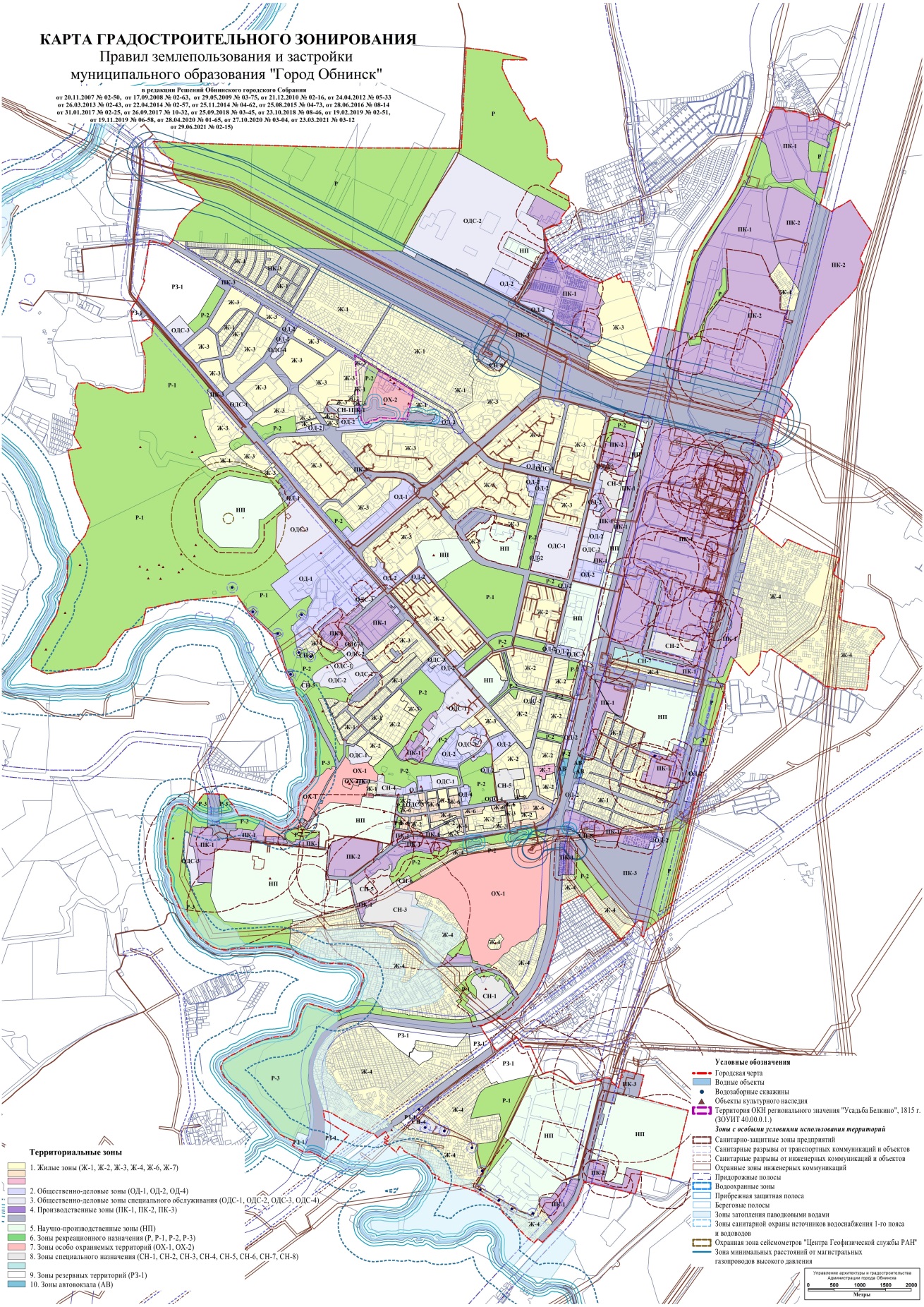 